RECOMANACIONS D’ESTIU DEL CICLE INICIAL    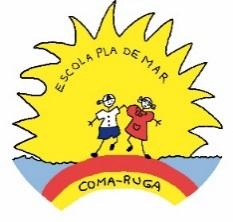                                                                                                     Curs 2019/2020Benvolgudes famílies,                                                                                  El curs ha finalitzat i us desitgem un bon estiu!Per tal de mantenir les capacitats i coneixements adquirits pels vostres fill/es convindria que, durant aquest temps dediquéssiu una estoneta diària a treballar:MATEMÀTIQUES1r curs, numeració, repàs de sumes i restes i problemes amb aquestes operacions.Acabar el quadernet de mates.2n curs, numeració, repàs de sumes i restes fins al nº 1000 i problemes amb aquestes operacions. Acabar el quadernet de mates nº12LLENGUA Llegir lectures adequades al seu nivell: còmics, revistes, poemes, libres…Escriure lliurement: fer un diari de les vacances, sortides, notes per anar a comprar, escriure cartes als Companys/es o a la família. Escrits creatius: poemes, rodolins, endevinalles…Dues o tres línies de copia amb bona lletra sense faltes d’ortografia.Acabar el quadernet de llengua.IMPORTANT!Recordeu que són les vacances i durant els mesos  d’estiu els vostres fills/es han de gaudir jugant, anant a la platja, a la muntanya, a la piscina… en general fent activitats al aire lliure més necessàries que mai en aquests moments.Els nens i nenes, al setembre, han de retornar els quadernets de matemàtiques i de llengua!Si heu de comprar un quadernet d’estiuUs recomanem que sigui del mateix curs que ha fet el vostre fill/a.AtentamentLes tutores de Cicle Inicial